هو الأبهی- ای یاران الهی همواره در ارض مقدس...عبدالبهآء عباساصلی فارسی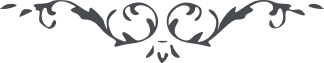 لوح رقم (330) – من آثار حضرت عبدالبهاء – مکاتیب عبد البهاء، جلد 8، صفحه 242هو الابهیای یاران الهی همواره در ارض مقدس در آستان پاک مذکور بوده و هستید و همیشه مورد عنایت خواهید بود آن قطعه مبارکه صیت امر الله را بآفاق رسانید و هزاران نفوس در کمال سرور جانفشانی نمودند و روح و روان و مال و منال و خانمان در ره یزدان رایگان انفاق کردند حال یاران الهی باید که کشت آن کشتگانرا آبیاری کنند و نهال آن فدائیانرا پرورش دهند شب و روز در نشر نفحات کوشند و بکمال حکمت تأسیس بنیان کنند هر یک آیت هدی گردند و موهبت ملکوت ابهی شمع هدایت افروزند و مشکاة موهبت را ساطع و لامع کنند ای ثابتان ای راسخان وقت بیداری است و هنگام هوشیاری و دم بیقراری ایام این عالم در گذر است و فنای ابدی از برای نفوس غافله مقرر تا وقت هست فرصت غنیمت دانید شمعی برافروزید علم تقدیس برافرازید آیات توحید ترتیل کنید و بنیان جاوید تأسیس نفحات قدس محفل انس را معطر نماید و انجذابات قلبیه عالم کونرا بحرکت آرد اینست نصیحت عبدالبهآء بجان بکوشید و محب عالم باشید خادم صلح و صلاح شوید و کافل فوز و فلاح گردید خیرخواه عموم عالم باشید و خدمت بهیئت عالم انسانی کنید جمعیت بشر را صلح اکبر گردید و شرق و غرب را آشتی پرور نمائید تا توانید روح حیات بخشید و راحت و سلامت بآسایش عموم عالم آرزو کنید و علیکم البهآء (ع ع)